проект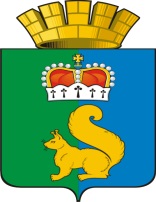 ПОСТАНОВЛЕНИЕАДМИНИСТРАЦИИ ГАРИНСКОГО ГОРОДСКОГО ОКРУГАВ соответствии с Градостроительным кодексом Российской Федерации, Федеральным законом от 06.10.2003 № 131-ФЗ «Об общих принципах организации местного самоуправления в Российской Федерации», Федеральным законом от 27.07.2010 № 210-ФЗ «Об организации предоставления государственных и муниципальных услуг», постановлением главы Гаринского городского округа от 27.12.2018 № 253 «О разработке и утверждении административных регламентов осуществления муниципального контроля и административных регламентов предоставления муниципальных услуг», руководствуясь Уставом Гаринского городского округа,ПОСТАНОВЛЯЮ:1. Утвердить административный регламент предоставления муниципальной услуги «Выдача разрешения на строительство на территории Гаринского городского округа» (прилагается). 2.  Настоящее постановление вступает в силу со дня его подписания и подлежит опубликованию на официальном сайте Гаринского городского округа в сети «Итнернет».   3. Контроль за  исполнением настоящего постановления возложить 
на  заместителя главы администрации Гаринского городского округа Егорычева И.АГлава Гаринского городского округа                                                     С.Е. Величко                                         Утвержденпостановлением администрацииГаринского городского округаот 00.00.2019 № 00Административный регламент предоставления муниципальной услуги «Выдача разрешения на строительство на территории Гаринского городского округа»Раздел I. Общие положенияПредмет регулирования1. Административный регламент предоставления муниципальной услуги (далее - Административный регламент) «Выдача разрешения на строительство на территории Гаринского городского округа» (далее - муниципальная услуга) разработан в целях повышения качества предоставления и доступности муниципальной услуги, создания комфортных условий для участников отношений, возникающих в процессе предоставления муниципальной услуги, определяет сроки и последовательность административных процедур и административных действий.Круг заявителей2. Муниципальная услуга предоставляется юридическим или физическим лицам, осуществляющим на принадлежащем им земельном участке или на земельном участке иного правообладателя (в предусмотренных законодательством случаях) строительство, реконструкцию объекта капитального строительства, в том числе представителям указанных лиц (далее – заявители).Требования к порядку информирования о предоставлении муниципальной услуги3. Информацию о порядке и сроках предоставления муниципальной услуги и услуг, которые являются необходимыми и обязательными для предоставления муниципальной услуги можно получить:1)непосредственно ведущими специалистом  отдела по управлению имуществом, строительству, ЖКХ, землеустройству и энергетике администрации Гаринского городского округа (далее - отдел):при личном обращении в отдел;по телефону в рабочее время с понедельника по пятницу;направив запрос на адрес электронной почты отдела;на информационном стенде, расположенном в месте предоставления муниципальной услуги;2)на официальном сайте администрации Гаринского городского округа в сети Интернет https://www.admgari-sever.ru (далее – официальный сайт);3)на Едином портале государственных и муниципальных услуг (функций): www.gosuslugi.ru (далее - Единый портал);4)с участием государственного бюджетного учреждения Свердловской области «Многофункциональный центр предоставления государственных и муниципальных услуг» (далее - МФЦ):по адресу отделения МФЦ;по телефону в рабочее время;по электронной почте;на официальном сайте МФЦ.4. Информация о месте нахождения, графике (режиме) работы, номерах контактных телефонов, адресах электронной почты и официального  сайта Гаринского городского округа, информация о порядке предоставления муниципальной услуги и услуг, которые являются необходимыми и обязательными для предоставления муниципальной услуги, размещена в федеральной государственной информационной системе «Единый портал государственных   и муниципальных услуг (функций)» (далее – Единый портал) по адресу http://www.gosuslugi.ru/,  на официальном сайте Гаринского городского округа  в сети Интернет по адресу https://www.admgari-sever.ru/ и информационных стендах администрации Гаринского городского округа, на официальном сайте многофункционального центра предоставления государственных и муниципальных услуг (www.mfc66.ru), а также предоставляется непосредственно специалистом администрации при личном приеме, а также по телефону.5. Основными требованиями к информированию граждан о порядке предоставления муниципальной услуги и услуг, которые являются необходимыми и обязательными для предоставления муниципальной услуги, являются достоверность предоставляемой информации, четкость в изложении информации, полнота информирования.6. При общении с гражданами (по телефону или лично) специалист администрации Гаринского городского округа должен корректно 
и внимательно относиться к гражданам, не унижая их чести и достоинства. Устное информирование о порядке предоставления муниципальной услуги должно проводиться с использованием официально-делового стиля речи.Раздел II. Стандарт предоставления муниципальной услугиНаименование муниципальной услуги7. Выдача разрешения на строительство на территории Гаринского городского округа. Наименование органа, предоставляющего муниципальную услугу8. Муниципальная услуга предоставляется администрацией Гаринского городского округа в лице ведущего специалиста отдела по управлению имуществом, строительству, ЖКХ, землеустройству и энергетике администрации Гаринского городского округа (далее - специалист).    Наименование органов и организации, обращение в которые	необходимо для предоставления муниципальной услуги	9. При предоставлении муниципальной услуги в качестве источников получения документов, необходимых для предоставления муниципальной услуги, могут принимать участие в рамках межведомственного информационного взаимодействия органы государственной власти, органы государственных внебюджетных фондов, органы местного самоуправления муниципальных образований в Свердловской области и организации, обращение в которые необходимо для предоставления муниципальной услуги.10. Запрещается требовать от заявителя осуществления действий, в том числе согласований, необходимых для получения муниципальной услуги и связанных с обращением в иные государственные органы и организации. Описание результата предоставления муниципальной услуги11. Результатом предоставления муниципальной услуги является:выдача разрешения на строительство; выдача отказа в предоставлении разрешения на строительство;выдача отказа во внесении изменений в разрешение на строительство.Срок предоставления муниципальной услуги, в том числе с учетом необходимости обращения в организации, участвующие в предоставлении муниципальной услуги, срок приостановления предоставления муниципальной услуги в случае, если возможность приостановления предусмотрена законодательством Российской Федерации и законодательством Свердловской области, срок выдачи (направления) документов, являющихся результатом предоставления муниципальной услуги12. Предоставление муниципальной услуги, предусмотренной настоящим Административным регламентом, осуществляется отделом в течение 7 рабочих дней со дня поступления соответствующего заявления.Датой обращения за предоставлением муниципальной услуги считается дата регистрации заявления о выдаче разрешения на строительство (прилагается) с пакетом документов, указанных в пункте 15 настоящего Административного регламента.При подаче документов, необходимых для получения муниципальной услуги, предусмотренной настоящим Административным регламентом, через МФЦ срок оказания услуги исчисляется со дня передачи МФЦ таких документов в отдел. Срок доставки документов из МФЦ в отдел и обратно в срок оказания услуги не входит.Нормативные акты, регулирующие предоставление муниципальной услуги13. Перечень нормативных правовых актов, регулирующих предоставление муниципальной услуги, с указанием их реквизитов и источников официального опубликования размещен на официальном сайте Гаринского городского округа  https://www.admgari-sever.ru/в сети «Интернет» и на Едином портале http://gosuslugi.ru. Орган, предоставляющий услугу, обеспечивает размещение и актуализацию перечня указанных нормативных правовых актов на своем официальном сайте в сети Интернет, а также на Едином портале.Исчерпывающий перечень документов, необходимых в соответствии 
с законодательством Российской Федерации и законодательством Свердловской области для предоставления муниципальной услуги и услуг, являющихся необходимыми и обязательными для предоставления муниципальной услуги и подлежащих представлению заявителем, способы их получения заявителем, в том числе в электронной форме, порядок их представления14.Для получения муниципальной услуги заявитель предоставляет в отдел или МФЦ заявление о выдаче разрешения на строительство (далее - заявление) (прилагается), либо направляет в указанные органы посредством почтового отправления с уведомлением о вручении или Единого портала. 15.К заявлению на выдачу разрешения на строительство прилагаются:1)правоустанавливающие документы на земельный участок, в том числе соглашение об установлении сервитута, решение об установлении публичного сервитута;1.1)при наличии соглашения о передаче в случаях, установленных бюджетным законодательством Российской Федерации, органом государственной власти (государственным органом), Государственной корпорацией по атомной энергии «Росатом», Государственной корпорацией по космической деятельности «Роскосмос», органом управления государственным внебюджетным фондом или органом местного самоуправления полномочий государственного (муниципального) заказчика, заключенного при осуществлении бюджетных инвестиций, - указанное соглашение, правоустанавливающие документы на земельный участок правообладателя, с которым заключено это соглашение;2)градостроительный план земельного участка, выданный не ранее чем за три года до дня представления заявления на получение разрешения на строительство, или в случае выдачи разрешения на строительство линейного объекта реквизиты проекта планировки территории и проекта межевания территории (за исключением случаев, при которых для строительства, реконструкции линейного объекта не требуется подготовка документации по планировке территории), реквизиты проекта планировки территории в случае выдачи разрешения на строительство линейного объекта, для размещения которого не требуется образование земельного участка;3)результаты инженерных изысканий и следующие материалы, содержащиеся в проектной документации:а)пояснительная записка;б)схема планировочной организации земельного участка, выполненная в соответствии с информацией, указанной в градостроительном плане земельного участка, а в случае подготовки проектной документации применительно к линейным объектам проект полосы отвода, выполненный в соответствии с проектом планировки территории (за исключением случаев, при которых для строительства, реконструкции линейного объекта не требуется подготовка документации по планировке территории);в)разделы, содержащие архитектурные и конструктивные решения, а также решения и мероприятия, направленные на обеспечение доступа инвалидов к объекту капитального строительства (в случае подготовки проектной документации применительно к объектам здравоохранения, образования, культуры, отдыха, спорта и иным объектам социально-культурного и коммунально-бытового назначения, объектам транспорта, торговли, общественного питания, объектам делового, административного, финансового, религиозного назначения, объектам жилищного фонда);г)проект организации строительства объекта капитального строительства (включая проект организации работ по сносу объектов капитального строительства, их частей в случае необходимости сноса объектов капитального строительства, их частей для строительства, реконструкции других объектов капитального строительства);4)положительное заключение экспертизы проектной документации объекта капитального строительства (применительно к отдельным этапам строительства в случае, предусмотренном частью 12.1 статьи 48 Градостроительного кодекса РФ), если такая проектная документация подлежит экспертизе в соответствии со статьей 49 Градостроительного кодекса РФ, положительное заключение государственной экспертизы проектной документации в случаях, предусмотренных частью 3.4 статьи 49 Градостроительного кодекса РФ, положительное заключение государственной экологической экспертизы проектной документации в случаях, предусмотренных частью 6 статьи 49 Градостроительного кодекса РФ;5)разрешение на отклонение от предельных параметров разрешенного строительства, реконструкции (в случае, если застройщику было предоставлено такое разрешение в соответствии со статьей 40 Градостроительного кодекса РФ);6)согласие всех правообладателей объекта капитального строительства в случае реконструкции такого объекта, за исключением указанных в пункте 6.2 настоящей части случаев реконструкции многоквартирного дома;6.1)в случае проведения реконструкции государственным (муниципальным) заказчиком, являющимся органом государственной власти (государственным органом), Государственной корпорацией по атомной энергии «Росатом», Государственной корпорацией по космической деятельности «Роскосмос», органом управления государственным внебюджетным фондом или органом местного самоуправления, на объекте капитального строительства государственной (муниципальной) собственности, правообладателем которого является государственное (муниципальное) унитарное предприятие, государственное (муниципальное) бюджетное или автономное учреждение, в отношении которого указанный орган осуществляет соответственно функции и полномочия учредителя или права собственника имущества, - соглашение о проведении такой реконструкции, определяющее в том числе условия и порядок возмещения ущерба, причиненного указанному объекту при осуществлении реконструкции;6.2)решение общего собрания собственников помещений и машино-мест в многоквартирном доме, принятое в соответствии с жилищным законодательством в случае реконструкции многоквартирного дома, или, если в результате такой реконструкции произойдет уменьшение размера общего имущества в многоквартирном доме, согласие всех собственников помещений и машино-мест в многоквартирном доме;7)копия свидетельства об аккредитации юридического лица, выдавшего положительное заключение негосударственной экспертизы проектной документации, в случае, если представлено заключение негосударственной экспертизы проектной документации;8)документы, предусмотренные законодательством Российской Федерации об объектах культурного наследия, в случае, если при проведении работ по сохранению объекта культурного наследия затрагиваются конструктивные и другие характеристики надежности и безопасности такого объекта;9)копия решения об установлении или изменении зоны с особыми условиями использования территории в случае строительства объекта капитального строительства, в связи с размещением которого в соответствии с законодательством Российской Федерации подлежит установлению зона с особыми условиями использования территории, или в случае реконструкции объекта капитального строительства, в результате которой в отношении реконструированного объекта подлежит установлению зона с особыми условиями использования территории или ранее установленная зона с особыми условиями использования территории.16.Копии документов должны быть заверены в соответствии с требованиями действующего законодательства, или заверяются при приеме документов в установленном порядке при наличии оригиналов. Ответственность за достоверность представляемых сведений возлагается на заявителя.17.Для получения муниципальной услуги в электронном виде заявителям предоставляется возможность направить заявление и документы, указанные выше, через Единый портал и Региональный портал Свердловской области, путем заполнения специальной интерактивной формы, которая соответствует требованиям Федерального закона от 27.07.2010 № 210-ФЗ «Об организации предоставления государственных и муниципальных услуг» и обеспечивает идентификацию заявителя.18.Специалист в течение семи рабочих дней со дня поступления заявления:1)проводит проверку наличия документов, необходимых для принятия решения о выдаче разрешения на строительство;2)проводит проверку соответствия проектной документации требованиям к строительству, реконструкции объекта капитального строительства, установленным на дату выдачи представленного для получения разрешения на строительство градостроительного плана земельного участка, или в случае выдачи разрешения на строительство линейного объекта требованиям проекта планировки территории и проекта межевания территории (за исключением случаев, при которых для строительства, реконструкции линейного объекта не требуется подготовка документации по планировке территории), требованиям, установленным проектом планировки территории в случае выдачи разрешения на строительство линейного объекта, для размещения которого не требуется образование земельного участка, а также допустимости размещения объекта капитального строительства в соответствии с разрешенным использованием земельного участка и ограничениями, установленными в соответствии с земельным и иным законодательством Российской Федерации. В случае выдачи лицу разрешения на отклонение от предельных параметров разрешенного строительства, реконструкции проводится проверка проектной документации на соответствие требованиям, установленным в разрешении на отклонение от предельных параметров разрешенного строительства, реконструкции;3)выдает разрешение на строительство или отказывает в выдаче такого разрешения с указанием причин отказа.Указание на запрет требовать от заявителя предоставления документов, информации или осуществления действий19. Запрещено требовать от заявителя:- представления документов и информации или осуществления действий, представление или осуществление которых не предусмотрено нормативными правовыми актами, регулирующими отношения, возникающие в связи с предоставлением муниципальной услуги;- представления документов и информации, которые находятся в распоряжении органов, предоставляющих муниципальную услугу, иных государственных органов, органов местного самоуправления и организаций, в соответствии с нормативными правовыми актами Российской Федерации, нормативными правовыми актами субъектов Российской Федерации и муниципальными правовыми актами;- осуществления действий, в том числе согласований, необходимых для получения муниципальной услуги и связанных с обращением в иные государственные органы, органы местного самоуправления, организации, за исключением получения услуг и получения документов и информации, предоставляемых в результате предоставления таких услуг, включенных в перечни, указанные в части 1 статьи 9 Федерального закона от 27.07.2010 № 210-ФЗ «Об организации предоставления государственных и муниципальных услуг»;- представления документов и информации, отсутствие и (или) недостоверность которых не указывались при первоначальном отказе в приеме документов, необходимых для предоставления муниципальной услуги, либо в предоставлении муниципальной услуги, за исключением следующих случаев:- изменение требований нормативных правовых актов, касающихся предоставления муниципальной услуги, после первоначальной подачи заявления о предоставлении муниципальной услуги;- наличие ошибок в заявлении о предоставлении муниципальной услуги и документах, поданных заявителем после первоначального отказа в приеме документов, необходимых для предоставления муниципальной услуги, либо в предоставлении муниципальной услуги и не включенных в представленный ранее комплект документов;- истечение срока действия документов или изменение информации после первоначального отказа в приеме документов, необходимых для предоставления муниципальной услуги, либо в предоставлении муниципальной услуги;- выявление документально подтвержденного факта (признаков) ошибочного или противоправного действия (бездействия) должностного лица, работника МФЦ при первоначальном отказе в приеме документов, необходимых для предоставления муниципальной услуги, либо в предоставлении муниципальной услуги. В данном случае в письменном виде за подписью руководителя органа, предоставляющего муниципальную услугу, руководителя МФЦ при первоначальном отказе в приеме документов, необходимых для предоставления муниципальной услуги, заявитель уведомляется об указанном факте, а также приносятся извинения за доставленные неудобства;- предоставления документов, подтверждающих внесение заявителем платы за предоставление муниципальной услуги.Исчерпывающий перечень оснований для отказа в приеме документов, необходимых для предоставления муниципальной услуги20.В случае отсутствия сведений в заявлении либо не предоставления документов, подтверждающих полномочия лица, которое обращается с заявлением, в принятии документов может быть отказано.  Исчерпывающий перечень оснований для приостановления или отказа предоставления муниципальной услуги21.Основания для приостановления предоставления муниципальной услуги: отсутствуют.22.Основаниями для отказа в предоставлении муниципальной услуги являются:- отсутствие документов, предусмотренных пунктом 15 настоящего Административного регламента;- несоответствие представленных документов требованиям к строительству, реконструкции объекта капитального строительства, установленным на дату выдачи представленного для получения разрешения на строительство градостроительного плана земельного участка, или в случае выдачи разрешения на строительство линейного объекта требованиям проекта планировки территории и проекта межевания территории (за исключением случаев, при которых для строительства, реконструкции линейного объекта не требуется подготовка документации по планировке территории), а также разрешенному использованию земельного участка и (или) ограничениям, установленным в соответствии с земельным и иным законодательством Российской Федерации и действующим на дату выдачи разрешения на строительство, требованиям, установленным в разрешении на отклонение от предельных параметров разрешенного строительства, реконструкции.23.Основанием для отказа во внесении изменений в разрешение на строительство является:1)отсутствие в уведомлении о переходе прав на земельный участок, права пользования недрами, об образовании земельного участка реквизитов документов, предусмотренных соответственно пунктами 1-4 части 21.10  статьи 51 Градостроительного кодекса Российской Федерации, или отсутствие правоустанавливающего документа на земельный участок в случае, указанном в части 21.13  статьи 51 Градостроительного кодекса Российской Федерации, либо отсутствие документов, предусмотренных частью 7 статьи 51 Градостроительного кодекса Российской Федерации, в случае поступления заявления о внесении изменений в разрешение на строительство, кроме заявления о внесении изменений в разрешение на строительство исключительно в связи с продлением срока действия такого разрешения;2)недостоверность сведений, указанных в уведомлении о переходе прав на земельный участок, права пользования недрами, об образовании земельного участка;3)несоответствие планируемого размещения объекта капитального строительства требованиям к строительству, реконструкции объекта капитального строительства, установленным на дату выдачи градостроительного плана образованного земельного участка, в случае, предусмотренном частью 21.7 статьи 51 Градостроительного кодекса Российской Федерации. При этом градостроительный план земельного участка должен быть выдан не ранее чем за три года до дня направления уведомления, указанного в части 21.10 статьи 51 Градостроительного кодекса Российской Федерации;4)несоответствие планируемого размещения объекта капитального строительства требованиям к строительству, реконструкции объекта капитального строительства, установленным на дату выдачи представленного для получения разрешения на строительство или для внесения изменений в разрешение на строительство градостроительного плана земельного участка в случае поступления заявления о внесении изменений в разрешение на строительство, кроме заявления о внесении изменений в разрешение на строительство исключительно в связи с продлением срока действия такого разрешения. В случае представления для внесения изменений в разрешение на строительство градостроительного плана земельного участка, выданного после получения разрешения на строительство, такой градостроительный план должен быть выдан не ранее чем за три года до дня направления заявления о внесении изменений в разрешение на строительство;5)несоответствие планируемого объекта капитального строительства разрешенному использованию земельного участка и (или) ограничениям, установленным в соответствии с земельным и иным законодательством Российской Федерации и действующим на дату принятия решения о внесении изменений в разрешение на строительство, в случае, предусмотренном частью 21.7 статьи 51 Градостроительного кодекса Российской Федерации, или в случае поступления заявления застройщика о внесении изменений в разрешение на строительство, кроме заявления о внесении изменений в разрешение на строительство исключительно в связи с продлением срока действия такого разрешения;6)несоответствие планируемого размещения объекта капитального строительства требованиям, установленным в разрешении на отклонение от предельных параметров разрешенного строительства, реконструкции, в случае поступления заявления застройщика о внесении изменений в разрешение на строительство, кроме заявления о внесении изменений в разрешение на строительство исключительно в связи с продлением срока действия такого разрешения;7)наличие у уполномоченных на выдачу разрешений на строительство федерального органа исполнительной власти, органа исполнительной власти субъекта Российской Федерации, органа местного самоуправления, Государственной корпорации по атомной энергии «Росатом» или Государственной корпорации по космической деятельности «Роскосмос» информации о выявленном в рамках государственного строительного надзора, государственного земельного надзора или муниципального земельного контроля факте отсутствия начатых работ по строительству, реконструкции на день подачи заявления о внесении изменений в разрешение на строительство в связи с продлением срока действия такого разрешения или информации органа государственного строительного надзора об отсутствии извещения о начале данных работ, если направление такого извещения является обязательным в соответствии с требованиями части 5 статьи 52 Градостроительного кодекса Российской Федерации, в случае, если внесение изменений в разрешение на строительство связано с продлением срока действия разрешения на строительство;8)подача заявления о внесении изменений в разрешение на строительство менее чем за десять рабочих дней до истечения срока действия разрешения на строительство.Перечень услуг, которые являются необходимыми и обязательными для предоставления муниципальной услуги, в том числе сведения о документе (документах), выдаваемом (выдаваемых) организациями, участвующими 
в предоставлении муниципальной услуги24. Оказание услуги, которые являются необходимыми и обязательными для предоставления муниципальной услуги, законодательством не предусмотрено.Порядок, размер и основания взимания государственной пошлины или иной платы, взимаемой за предоставление муниципальной услуги25. Муниципальная услуга предоставляется без взимания государственной пошлины или иной платы. Порядок, размер и основания взимания платы за предоставление услуг, которые являются необходимыми и обязательными для предоставления муниципальной услуги26. При предоставлении муниципальной услуги плата с заявителя не взимается.Максимальный срок ожидания в очереди при подаче заявления о предоставлении муниципальной услуги, услуги, предоставляемой организацией, участвующей в предоставлении	муниципальной услуги, и при получении результата предоставления таких услуг27. Максимальный срок ожидания заявителя в очереди при подаче заявления о предоставлении муниципальной услуги и при получении результата предоставления муниципальной услуги не должен превышать 15 минут.Срок и порядок регистрации заявления заявителя о предоставлении муниципальной услуги и услуги, предоставляемой организацией, участвующей в предоставлении муниципальной услуги, в том числе в электронной форме28. Основанием для начала предоставления муниципальной услуги является поступление в отдел, в том числе в электронной форме с использованием Единого портала, надлежащим образом оформленного заявления о предоставлении муниципальной услуги и прилагаемых к нему документов, перечисленных в пункте 15 настоящего Административного регламента.29. Заявление о предоставлении муниципальной услуги и прилагаемые к нему документы принимаются и регистрируются в администрации Гаринского городского округа  в соответствии с правилами делопроизводства в течение рабочего дня с момента поступления заявления о предоставлении муниципальной услуги и прилагаемых к нему документов.30. Зарегистрированное заявление о предоставлении муниципальной услуги и прилагаемые к нему документы направляются специалисту отдела, ответственному за предоставление муниципальной услуги (далее – ответственный исполнитель), не позднее дня, следующего за днем поступления заявления о предоставлении муниципальной услуги и прилагаемых к нему документов.Требования к помещениям, в которых предоставляется муниципальная услуга, к залу ожидания, местам для заполнения запросов о предоставлении муниципальной услуги, информационным стендам с образцами их заполнения и перечнем документов, необходимых для предоставления каждой муниципальной услуги, размещению и оформлению визуальной, текстовой и мультимедийной информации о порядке предоставления такой услуги, в том числе к обеспечению доступности для инвалидов указанных объектов в соответствии с законодательством Российской Федерации и законодательством Свердловской областио социальной защите инвалидов31. В помещениях, в которых предоставляется муниципальная услуга, обеспечивается:1) соответствие санитарно-эпидемиологическим правилам и нормативам, правилам противопожарной безопасности; 2) создание инвалидам следующих условий доступности объектов в соответствии с требованиями, установленными законодательными и иными нормативными правовыми актами (указать при наличии):- возможность беспрепятственного входа в объекты и выхода из них;- возможность самостоятельного передвижения по территории объекта в целях доступа к месту предоставления муниципальной услуги, в том числе с помощью работников объекта, предоставляющих муниципальные услуги, ассистивных и вспомогательных технологий, а также сменного кресла-коляски;3) помещения должны иметь места для ожидания, информирования, приема заявителей.Места ожидания обеспечиваются стульями, кресельными секциями, скамьями (банкетками);4) помещения должны иметь туалет со свободным доступом к нему 
в рабочее время;5) места информирования, предназначенные для ознакомления граждан 
с информационными материалами, оборудуются:- информационными стендами; 	- столами (стойками) с канцелярскими принадлежностями для оформления документов, стульями.На информационных стендах в помещениях, предназначенных для приема граждан, размещается информация, указанная в пункте 5 регламента.Оформление визуальной, текстовой и мультимедийной информации 
о порядке предоставления муниципальной услуги должно соответствовать оптимальному зрительному и слуховому восприятию этой информации заявителями, в том числе заявителями с ограниченными возможностями.Показатели доступности и качества муниципальной услуги, в том числе количество взаимодействий заявителя с должностными лицами при предоставлении муниципальной услуги и их продолжительность, возможность получения муниципальной услуги в многофункциональном центре предоставления государственных и муниципальных услуг, возможность получения информации о ходе предоставления муниципальной услуги, в том числе с использованием информационно-коммуникационных технологий32. Показателями доступности предоставления муниципальной услуги являются:информированность заявителя о получении муниципальной услуги (содержание, порядок и условия ее получения);возможность получения услуги через сеть Интернет (http:www gosuslugi.ru); возможность получения информации о ходе предоставления муниципальной услуги, в том числе с использованием информационно-коммуникационных технологий;комфортность ожидания при предоставлении муниципальной услуги (оснащенные места ожидания, санитарно-гигиенические условия помещения (освещенность, просторность, отопление), эстетическое оформление);бесплатность получения муниципальной услуги;транспортная и пешеходная доступность отдела, осуществляющего предоставление муниципальной услуги;возможность обжалования действий (бездействия) и решений, осуществляемых и принятых в ходе предоставления муниципальной услуги в досудебном и судебном порядке;создание условий инвалидам для беспрепятственного доступа к муниципальным услугам наравне с другими гражданами;оборудование на прилегающих к зданию территориях мест для парковки автотранспортных средств инвалидов;обеспечение допуска к месту предоставления муниципальной услуги собаки-проводника при наличии документа, подтверждающего ее специальное обучение, выданного в порядке, утвержденном приказом Министерства труда и социальной защиты Российской Федерации от 22.06.2015 №386н «Об утверждении формы документа, подтверждающего специальное обучение собаки-проводника, и порядка его выдачи»;оказание специалистами, предоставляющими муниципальные услуги населению  иной необходимой инвалидам помощи в преодолении барьеров, мешающих получению ими услуг наравне с другими гражданами.33. Показателями качества муниципальной услуги являются:соблюдение сроков предоставления муниципальной услуги;отсутствие поданных в установленном порядке жалоб заявителей.34. Общая продолжительность взаимодействия заявителя со специалистом при получении результата предоставления муниципальной услуги не должна превышать 15 минут.Иные требования, в том числе учитывающие особенности предоставления муниципальной услуги в многофункциональных центрах предоставления государственных и муниципальных услуг, особенности предоставления муниципальной услуги по экстерриториальному принципу (в случае, если муниципальная услуга предоставляется по экстерриториальному принципу) и особенности предоставления муниципальной услуги в электронной форме35. Обращение за получением муниципальной услуги и предоставление муниципальной услуги могут осуществляться с использованием электронных документов, подписанных простой электронной подписью (далее - ЭП) в соответствии с требованиями Федерального закона «Об электронной подписи» и Федерального закона «Об организации предоставления государственных и муниципальных услуг».Для использования простой ЭП заявитель должен быть зарегистрирован в единой системе идентификации и аутентификации.Запрос и иные документы, необходимые для предоставления муниципальной услуги, подписанные простой ЭП и поданные заявителем с соблюдением Федерального закона «Об организации предоставления государственных и муниципальных услуг», признаются равнозначными запросу и иным документам, подписанным собственноручной подписью и представленным на бумажном носителе, за исключением случаев, если федеральными законами или иными нормативными правовыми актами установлен запрет на обращение за получением муниципальной услуги в электронной форме.Если в соответствии с федеральными законами, принимаемыми в соответствии с ними нормативными правовыми актами или обычаем делового оборота документ должен быть заверен печатью, электронный документ, подписанный усиленной ЭП и признаваемый равнозначным документу на бумажном носителе, подписанному собственноручной подписью, признается равнозначным документу на бумажном носителе, подписанному собственноручной подписью и заверенному печатью. Заявление и документы, необходимые для получения муниципальной услуги, представляемые в форме электронных документов подписываются:- заявление - простой ЭП;	- копии документов, не требующих предоставления оригиналов или нотариального заверения, - простой ЭП;- документы, выданные органами или организациями, - усиленной квалифицированной ЭП таких органов или организаций;- копии документов, требующих предоставления оригиналов или нотариального заверения, - усиленной квалифицированной ЭП нотариуса.В случае если при обращении в электронной форме за получением муниципальной услуги идентификация и аутентификация заявителя - физического лица осуществляются с использованием единой системы идентификации и аутентификации, заявитель, являющийся физическим лицом имеет право использовать простую ЭП при обращении в электронной форме за получением муниципальной услуги при условии, что при выдаче ключа простой ЭП личность физического лица установлена при личном приеме.Раздел III. Состав, последовательность и сроки выполнения административных процедур (действий), требования к порядку их выполнения, в том числе особенности выполнения административных процедур (действий) в электронной форме, а также особенности выполнения административных процедур в МФЦ36. Предоставление Муниципальной услуги включает в себя следующие административные процедуры:1)прием заявления и представленных документов, необходимых для предоставления муниципальной услуги;2)проверка наличия документов, необходимых для принятия решения о выдаче разрешения на строительство;3)проверка соответствия проектной документации требованиям к строительству, реконструкции объекта капитального строительства, установленным на дату выдачи представленного для получения разрешения на строительство градостроительного плана земельного участка, или в случае выдачи разрешения на строительство линейного объекта требованиям проекта планировки территории и проекта межевания территории (за исключением случаев, при которых для строительства, реконструкции линейного объекта не требуется подготовка документации по планировке территории), требованиям, установленным проектом планировки территории в случае выдачи разрешения на строительство линейного объекта, для размещения которого не требуется образование земельного участка, а также допустимости размещения объекта капитального строительства в соответствии с разрешенным использованием земельного участка и ограничениями, установленными в соответствии с земельным и иным законодательством Российской Федерации. В случае выдачи лицу разрешения на отклонение от предельных параметров разрешенного строительства, реконструкции проводится проверка проектной документации на соответствие требованиям, установленным в разрешении на отклонение от предельных параметров разрешенного строительства, реконструкции;4)выдача разрешения на строительство или отказа в выдаче такого разрешения с указанием причин отказа.37. Порядок выполнения административных процедур (действий) по предоставлению муниципальной услуги, выполняемых МФЦ, включает в себя следующие административные процедуры: - информирование заявителей о порядке предоставления муниципальной услуги в МФЦ, о ходе выполнения запроса о предоставлении муниципальной услуги, а также по иным вопросам, связанным с предоставлением муниципальной услуги, а также консультирование заявителей о порядке предоставления муниципальной услуги в МФЦ;  - прием запросов заявителей о предоставлении муниципальной услуги и иных документов, необходимых для предоставления муниципальной услуги;- формирование и направление МФЦ межведомственного запроса в органы, предоставляющие муниципальные услуги, в иные органы государственной власти, органы местного самоуправления и организации, участвующие в предоставлении муниципальных услуг;- выдача заявителю результата предоставления муниципальной услуги, в том числе выдача документов на бумажном носителе, подтверждающих содержание электронных документов, направленных в МФЦ по результатам предоставления государственных и муниципальных услуг органами, предоставляющими государственные услуги, и органами, предоставляющими муниципальные услуги, а также выдача документов, включая составление на бумажном носителе и заверение выписок из информационных систем органов, предоставляющих государственные услуги, и органов, предоставляющих муниципальные услуги.Прием и регистрация заявления и документов, необходимых для предоставления муниципальной услуги38. Основанием для начала предоставления муниципальной услуги является поступление заявления с необходимыми для оказания муниципальной услуги документами, указанных в пункте 15 настоящего Административного регламента. Указанные в пунктах 15 настоящего Административного регламента документы регистрируются в  приемной администрации Гаринского городского округа;Заявление подается в двух экземплярах. Результаты инженерных изысканий предоставляются: один экземпляр в бумажном виде, второй экземпляр на                CD-диске в формате *.dxf, *.mid/mif.Вносится запись о приеме заявления и документов в Журнал регистрации заявлений.Срок регистрации заявления осуществляется в течение рабочего дня, в течение которого оно поступило в приемную.39.Зарегистрированное заявление со всеми документами направляется ответственному исполнителю.40. Критерием принятия решения является обращение заявителя за получением муниципальной услуги.41. Результатом административной процедуры является прием заявления и прилагаемых документов.42.Способом фиксации  результата выполнения административной процедуры является регистрация заявления в Журнале регистраций заявлений. Рассмотрение материалов (документов), необходимых для предоставления муниципальной услуги, принятие решения о предоставлении (отказе в предоставлении) муниципальной услуги,  оформление результата, выдача заявителю результата43. В случае если заявление и документы соответствуют требованиям пункта 15 настоящего Административного регламента, ответственный исполнитель в течение 3 рабочих дней:1)проверяет на соответствие проектной документации требованиям к строительству, реконструкции объекта капитального строительства, установленным на дату выдачи представленного для получения разрешения на строительство градостроительного плана земельного участка, или в случае выдачи разрешения на строительство линейного объекта требованиям проекта планировки территории и проекта межевания территории (за исключением случаев, при которых для строительства, реконструкции линейного объекта не требуется подготовка документации по планировке территории), требованиям, установленным проектом планировки территории в случае выдачи разрешения на строительство линейного объекта, для размещения которого не требуется образование земельного участка, а также допустимости размещения объекта капитального строительства в соответствии с разрешенным использованием земельного участка и ограничениями, установленными в соответствии с земельным и иным законодательством Российской Федерации. В случае выдачи лицу разрешения на отклонение от предельных параметров разрешенного строительства, реконструкции проводится проверка проектной документации на соответствие требованиям, установленным в разрешении на отклонение от предельных параметров разрешенного строительства, реконструкции; 2)подготавливает разрешение на строительство и направляет на   подписание главе администрации Гаринского городского округа в течение 2 рабочих дней;3)осуществляет регистрацию разрешения;4)уведомляет (при наличии сведений о номере телефона) застройщика о готовности документов, месте и времени получения, передает специалисту, ответственному за предоставление документов (в случае получения нарочным способом или почтовым отправлением) в течение 1 рабочего дня. Специалист отдела, ответственный за предоставление документов знакомит заявителя с перечнем выдаваемых документов. Заявитель расписывается в получении документа в журнале, проставляет дату, подпись.Специалист отдела, ответственный за предоставление документов, выдает документы заявителю на основании представленного паспорта или другого документа, удостоверяющего личность. В случае получения документов доверенным лицом заявителя предъявляется доверенность.44. В случае отсутствия документов, предусмотренных пунктом 15 настоящего Административного регламента, ответственный исполнитель подготавливает отказ в предоставлении муниципальной услуги и передает на подписание – главе администрации Гаринского городского округа.45.Результат административной процедуры - подписанные главой администрации Гаринского городского округа разрешение на строительство, либо отказ в его предоставлении.46.В случае необходимости внесения изменений в ранее выданное разрешение на строительство, заявитель подает заявление в произвольной форме, предоставив пакет документов, предусмотренный п.15 настоящего Административного регламента. Процедура внесения изменений в разрешение на строительство осуществляется в том же порядке и сроки, что и процедура предоставления разрешения на строительство, предусмотренная настоящим Административным регламентом.47. Максимальный срок выполнения административной процедуры составляет 7 рабочих дней.48. При предоставлении муниципальной услуги с участием МФЦ, МФЦ осуществляет следующие действия:1)информирование заявителей о порядке предоставления муниципальной услуги отделом администрации Гаринского городского округа через МФЦ;2)информирование заявителей о месте нахождения отдела, режиме работы и контактных телефонах специалиста;3)прием заявления, и документов, необходимых для предоставления муниципальной услуги;4)передачу принятых заявления и документов, необходимых для предоставления муниципальной услуги, в отдел;5)прием от отдела результата предоставления муниципальной услуги.      6)выдачу результата предоставления муниципальной услуги заявителю.Для получения муниципальной услуги заявители представляют в МФЦ заявление по форме и необходимые документы (в соответствии с настоящим регламентом). При обращении заявителя или его представителя с заявлением, специалист МФЦ осуществляет действия в соответствии с соглашением о взаимодействии.Порядок исправления допущенных опечаток и (или) ошибок в выданных в результате предоставления муниципальной услуги документах49. Основанием для  начала выполнения административной процедуры является обращение (заявление) заявителя, получившего оформленный  в установленном порядке результат предоставления муниципальной услуги,  об исправлении допущенных опечаток и ошибок в выданных в результате предоставления  муниципальной  услуги документах в администрации.50.  Решение об исправлении допущенных опечаток и ошибок в выданных в результате предоставления муниципальной услуги документах принимается в случае, если в указанных документах выявлены несоответствия прилагаемой к  заявлению документации, а также использованным при подготовке  результата муниципальной услуги нормативным документам.51. Критерием принятия решения является наличие допущенных опечаток и ошибок в выданных в результате предоставления муниципальной услуги документах.52. Результатом административной процедуры является исправление допущенных должностным лицом  администрации опечаток и (или)  ошибок в выданных в результате предоставления муниципальной услуги документах либо направление в адрес заявителя ответа с информацией об отсутствии опечаток и ошибок в выданном  в результате предоставления услуги документах.53. Способ фиксации результата выполнения административной процедуры  – регистрация в Журнале регистрации заявлений.54. Срок  выдачи результата  не должен превышать 5 календарных дней с даты   регистрации обращения об исправлении допущенных опечаток и ошибок в выданных в результате предоставления  муниципальной  услуги документах.Раздел IV. Формы контроля за предоставлением муниципальной услугиПорядок осуществления текущего контроля за соблюдением и исполнением ответственными должностными лицами положений регламента и иных нормативных правовых актов, устанавливающих требования к предоставлению муниципальной услуги, а также принятием ими решений55. Текущий контроль за соблюдением и исполнением должностными лицами администрации  положений настоящего  регламента и иных нормативных правовых актов, устанавливающих требования к предоставлению муниципальной услуги, а также принятием ими решений осуществляет:- глава Гаринского городского округа;	- заместитель главы администрации Гаринского городского округа.56. Периодичность осуществления текущего контроля устанавливается распоряжением главы администрации Гаринского городского округа.Порядок и периодичность осуществления плановых и внеплановых проверок полноты и качества предоставления муниципальной услуги, в том числе порядок и формы контроля за полнотой и качеством предоставления муниципальной услуги57. Контроль за полнотой и качеством предоставления муниципальной услуги включает в себя проведение плановых и внеплановых проверок, выявление и устранение нарушений прав заявителей, рассмотрение, принятие решений и подготовку ответов на обращения заявителей, содержащих жалобы на действия (бездействия) должностных лиц администрации.58. Порядок и периодичность проведения плановых проверок выполнения администрацией положений настоящего  регламента и иных нормативных правовых актов, устанавливающих требования к предоставлению муниципальной услуги, осуществляются в соответствии с планом работы администрации на текущий год.59. Решение об осуществлении плановых и внеплановых проверок полноты и качества предоставления муниципальной услуги принимается Главой Гаринского городского округа. 	60. Проверки проводятся с целью выявления и устранения нарушений прав заявителей и привлечения виновных лиц к ответственности. Результаты проверок отражаются отдельной справкой или актом.	61. Внеплановые проверки полноты и качества предоставления муниципальной услуги проводятся на основании жалоб граждан на решения или действия (бездействие) должностных лиц администрации, принятые или осуществленные в ходе предоставления муниципальной услуги.Ответственность должностных лиц органа местного самоуправления,  предоставляющего  муниципальную услугу,   за решения и действия (бездействие), принимаемые (осуществляемые) ими в ходе предоставления муниципальной услуги62. По результатам проведенных проверок в случае выявления нарушений прав заявителей виновные лица привлекаются к дисциплинарной и (или) административной ответственности в порядке, установленном действующим законодательством Российской Федерации и Свердловской области.    63. Персональная ответственность должностных лиц администрации за несоблюдение порядка осуществления административных процедур в ходе предоставления муниципальной услуги закрепляется в их должностных регламентах.Положения, характеризующие требования к порядку и формам контроля за предоставлением муниципальной услуги, в том числе со стороны граждан, их объединений и организаций64. Для осуществления контроля  за  предоставлением  муниципальной  услуги граждане, их объединения и организации вправе направлять в администрацию индивидуальные и коллективные обращения с предложениями, рекомендациями по совершенствованию качества и порядка предоставления  муниципальной услуги, вносить предложения о мерах по устранению нарушений настоящего регламента,   а также  направлять заявления и жалобы с сообщением о нарушении ответственными должностными лицами, предоставляющими муниципальную услугу, требований настоящего регламента, законодательных и иных нормативных правовых актов.Раздел V. ДОСУДЕБНЫЙ (ВНЕСУДЕБНЫЙ) ПОРЯДОКОБЖАЛОВАНИЯ ЗАЯВИТЕЛЕМ РЕШЕНИЙ И ДЕЙСТВИЙ (БЕЗДЕЙСТВИЯ) ОРГАНА, ПРЕДОСТАВЛЯЮЩЕГО МУНИЦИПАЛЬНУЮ УСЛУГУ, ЛИБО МУНИЦИПАЛЬНОГО СЛУЖАЩЕГО  МНОГОФУНКЦИОНАЛЬНОГО ЦЕНТРА, РАБОТНИКА МНОГОФУНКЦИОНАЛЬНОГО ЦЕНТРА, А ТАКЖЕ ПРИВЛЕКАЕМЫХ ОРГАНИЗАЦИЙ ИЛИ ИХ РАБОТНИКОВИнформация для заинтересованных лиц об их праве на досудебное (внесудебное) обжалование действий (бездействия) и (или) решений, осуществляемых (принятых) в ходе предоставления муниципальной услуги 	(далее - жалоба)	65. Заявитель вправе обжаловать решения и действия (бездействие), принятые в ходе предоставления муниципальной услуги органом местного самоуправления, предоставляющим муниципальную услугу, его должностных лиц, а также решения и действия (бездействие) работников МФЦ в досудебном (внесудебном) порядке в случаях, предусмотренных Федеральным законом от 27.07.2010 № 210-ФЗ.Заявитель имеет право направить жалобу, в том числе  посредством федеральной государственной информационной системы  «Единый портал государственных и муниципальных услуг (функций)». https://www.gosuslugi.ru/.   Органы  местного самоуправления, организации и уполномоченные на рассмотрение жалобы лица, которым может быть направлена жалоба заявителя в досудебном (внесудебном) порядке66. В случае обжалования решений и действий (бездействия) органа местного самоуправления, предоставляющего муниципальную услугу, его должностных лиц жалоба подается для рассмотрения в администрацию, в письменной форме на бумажном носителе, в том числе при личном приеме заявителя, в электронной форме, по почте или через МФЦ. Жалобу на решения и действия (бездействие) органа местного самоуправления,  предоставляющего муниципальную услугу, его должностных лиц, также возможно подать на имя главы Гаринского городского округа, в письменной форме на бумажном носителе, в том числе при личном приеме заявителя, в электронной форме, по почте или через МФЦ. 67. В случае обжалования решений и действий (бездействия) МФЦ, работника МФЦ жалоба подается для рассмотрения в МФЦ, в письменной форме на бумажном носителе, в том числе при личном приеме заявителя, в электронной форме или по почте. Жалобу на решения и действия (бездействие) МФЦ также возможно подать в Департамент информатизации и связи Свердловской области (далее – учредитель многофункционального центра), в письменной форме на бумажном носителе, в том числе при личном приеме заявителя, в электронной форме, по почте или через многофункциональный центр предоставления государственных и муниципальных услуг.Способы информирования заявителей о порядке подачи и рассмотрения жалобы, в том числе с использованием Единого портала68. Администрация, МФЦ, обеспечивают:1) информирование заявителей о порядке обжалования решений и действий (бездействия) органа, предоставляющего муниципальную услугу, его должностных лиц, решений и действий (бездействия) МФЦ, его должностных лиц и работников посредством размещения информации:- на стендах в местах предоставления муниципальных услуг;- на официальных сайтах органов, предоставляющих муниципальные услуги, МФЦ (http://mfc66.ru/);- на Едином портале в разделе «Дополнительная информация» соответствующей государственной услуги;2) консультирование заявителей о порядке обжалования решений и действий (бездействия) органа власти, предоставляющего муниципальную услугу, его должностных лиц, решений и действий (бездействия) МФЦ и работников, в том числе по телефону, электронной почте, при личном приеме.Информирование  заявителей о порядке  подачи  и рассмотрения жалобы осуществляется посредством размещения информации на стендах в местах предоставления муниципальной услуги, в федеральной государственной информационной системе «Единый портал государственных и муниципальных услуг (функций)»,  на официальном сайте Гаринского городского округа, предоставляющей муниципальную услугу  осуществляется, в том числе по телефону, электронной почте,  при личном приёме. Перечень нормативных правовых актов, регулирующих порядок досудебного (внесудебного) обжалования решений и действий (бездействия) органа местного самоуправления, предоставляющего муниципальную услугу, его должностных лиц, а также решений и действий (бездействия) МФЦ, работников МФЦ69. Порядок досудебного (внесудебного) обжалования решений и действий (бездействия) органа местного самоуправления, предоставляющего муниципальную услугу, а также его должностных лиц, регулируется: 1)  Федеральным законом  от 27.07.2010 № 210-ФЗ  «Об организации предоставления государственных и муниципальных услуг»;Постановлением Правительства Свердловской области от 22.11.2018      № 828-ПП «Об утверждении Положения об особенностях подачи и рассмотрения жалоб на решения и действия (бездействие) исполнительных органов государственной власти Свердловской области, предоставляющих государственные услуги, их должностных лиц, государственных гражданских служащих исполнительных органов государственной власти Свердловской области, предоставляющих государственные услуги, а также на решения и действия (бездействие) многофункционального центра предоставления государственных и муниципальных услуг и его работников».70. Полная информация о порядке подачи и рассмотрении жалобы 
на решения и действия (бездействие) администрации, предоставляющей муниципальную услугу, его должностных лиц и государственных гражданских служащих, а также решения и действия (бездействие) МФЦ размещена в разделе «Дополнительная информация» на Едином портале соответствующей муниципальной услуги по адресу: https://www.gosuslugi.ru.Приложение №1к Административному регламентуЗаявлениена выдачу разрешения на строительство объекта капитального строительстваАдминистрация Гаринского городского округа (наименование уполномоченного исполнителя органа государственной власти Свердловской области, органа местного самоуправления Свердловской области, осуществляющего выдачу разрешения на строительство)Заказчик (застройщик) ______________________________________________________________(наименование юридического лица,  Ф.И.О. физического лица,            __________________________________________________________________________________юридический (почтовый) адрес, банковские реквизиты, телефон)Прошу выдать разрешение на строительство: _____________________________________________________________________________________________________________________________(наименование объекта капитального строительства)на земельном участке по адресу: ________________________________________________________________________________________________________________________________________(наименование муниципального образования, города, поселка, улицы, номера, кадастровый номер земельного участка)сроком на _________ года _________ месяцев, на основании ________________________________________________________________________________________________________________(наименование документа)К заявлению прилагаются следующие документы:1.Правоустанавливающие документы на земельный участок, в том числе соглашение об установлении сервитута, решение об установлении публичного сервитута__________________________________________________________________________________(наименование документа на право собственности, владения, пользования, свидетельства о государственной регистрации прав)   от ________________ № ______________________2.При наличии соглашения о передаче в случаях, установленных бюджетным законодательством Российской Федерации, органом государственной власти (государственным органом), Государственной корпорацией по атомной энергии «Росатом», Государственной корпорацией по космической деятельности «Роскосмос», органом управления государственным внебюджетным фондом или органом местного самоуправления полномочий государственного (муниципального) заказчика, заключенного при осуществлении бюджетных инвестиций, - указанное соглашение, правоустанавливающие документы на земельный участок правообладателя, с которым заключено это соглашение__________________________________________________________________________________(реквизиты соглашения)3.Градостроительный план земельного участка, выданный не ранее чем за три года до дня представления заявления на получение разрешения на строительство, или в случае выдачи разрешения на строительство линейного объекта реквизиты проекта планировки территории и проекта межевания территории (за исключением случаев, при которых для строительства, реконструкции линейного объекта не требуется подготовка документации по планировке территории), реквизиты проекта планировки территории в случае выдачи разрешения на строительство линейного объекта, для размещения которого не требуется образование земельного участка____________________________________________________________________________________________________________________________________________________________________(номер градостроительного плана земельного участка, дата его утверждения (выдачи) или реквизиты проекта планировки территории и проекта межевания территории)4. Результаты инженерных изысканий и следующие материалы, содержащиеся в проектной документации:а) пояснительная записка________________________ кол-во листов __________________                                                       шифр проектаб) схема планировочной организации земельного участка, выполненная в соответствии с информацией, указанной в градостроительном плане земельного участка, а в случае подготовки проектной документации применительно к линейным объектам проект полосы отвода, выполненный в соответствии с проектом планировки территории (за исключением случаев, при которых для строительства, реконструкции линейного объекта не требуется подготовка документации по планировке территории) __________________________ кол-во листов _______  шифр проектав) разделы, содержащие архитектурные и конструктивные решения, а также решения и мероприятия, направленные на обеспечение доступа инвалидов к объекту капитального строительства (в случае подготовки проектной документации применительно к объектам здравоохранения, образования, культуры, отдыха, спорта и иным объектам социально-культурного и коммунально-бытового назначения, объектам транспорта, торговли, общественного питания, объектам делового, административного, финансового, религиозного назначения, объектам жилищного фонда) ________________________ кол-во листов _________                                                                         шифр проектаг) проект организации строительства объекта капитального строительства (включая проект организации работ по сносу объектов капитального строительства, их частей в случае необходимости сноса объектов капитального строительства, их частей для строительства, реконструкции других объектов капитального строительства) ____________кол-во листов_____                                                                                                 шифр проекта5.Положительное заключение экспертизы проектной документации объекта капитального строительства (применительно к отдельным этапам строительства в случае, предусмотренном ч.12.1 ст.48 Градостроительного кодекса Российской Федерации), если такая проектная документация подлежит экспертизе в соответствии со ст.49 Градостроительного кодекса Российской Федерации; положительное заключение государственной экспертизы проектной документации в случаях, предусмотренных ч.3.4 ст.49 Градостроительного кодекса Российской Федерации, положительное заключение государственной экологической экспертизы проектной документации в случаях, предусмотренных ч.6 ст.49 Градостроительного кодекса Российской Федерации__________________________________________________________________________________(наименование и реквизиты заключения, наименование организации, выдавшей заключение)__________________________________________________________________________________;6.Разрешение на отклонение от предельных параметров разрешенного строительства, реконструкции (в случае, если застройщику было предоставлено такое разрешение в соответствии со ст.40 Градостроительного кодекса Российской Федерации)__________________________________________________________________________________;(реквизиты разрешения)7.Документ подтверждающий согласие всех правообладателей объекта капитального строительства (в случае реконструкции такого объекта)__________________________________________________________________________________;(наименование документа, его реквизиты, количество)а)Соглашение о проведении такой реконструкции, определяющее в том числе условия и порядок возмещения ущерба, причиненного указанному объекту при осуществлении реконструкции, в случае проведения реконструкции государственным (муниципальным) заказчиком, являющимся органом государственной власти (государственным органом), Государственной корпорацией по атомной энергии «Росатом», Государственной корпорацией по космической деятельности «Роскосмос», органом управления государственным внебюджетным фондом или органом местного самоуправления, на объекте капитального строительства государственной (муниципальной) собственности, правообладателем которого является государственное (муниципальное) унитарное предприятие, государственное (муниципальное) бюджетное или автономное учреждение, в отношении которого указанный орган осуществляет соответственно функции и полномочия учредителя или права собственника имущества____________________________________________________________________________________________________________________________________________________________________;(реквизиты соглашения)б)Решение общего собрания собственников помещений и машино-мест в многоквартирном доме, принятое в соответствии с жилищным законодательством в случае реконструкции многоквартирного дома, или, если в результате такой реконструкции произойдет уменьшение размера общего имущества в многоквартирном доме, согласие всех собственников помещений и машино-мест в многоквартирном доме__________________________________________________________________________________;(реквизиты решения)8.Копия свидетельства об аккредитации юридического лица, выдавшего положительное заключение негосударственной экспертизы проектной документации, в случае, если представлено заключение негосударственной экспертизы проектной документации____________________________________________________________________________________________________________________________________________________________________;(реквизиты документа, кем, когда выдано, наименование, количество листов)9.Документы, предусмотренные законодательством Российской Федерации об объектах культурного наследия, в случае, если при проведении работ по сохранению объекта культурного наследия затрагиваются конструктивные и другие характеристики надежности и безопасности такого объекта__________________________________________________________________________________;(реквизиты документа, количество листов)10.Копия решения об установлении или изменении зоны с особыми условиями использования территории в случае строительства объекта капитального строительства, в связи с размещением которого в соответствии с законодательством Российской Федерации подлежит установлению зона с особыми условиями использования территории, или в случае реконструкции объекта капитального строительства, в результате которой в отношении реконструированного объекта подлежит установлению зона с особыми условиями использования территории или ранее установленная зона с особыми условиями использования территории подлежит изменению__________________________________________________________________________________(реквизиты документа, количество листов)11.Проектная документация на строительство объекта разработана __________________________________________________________________________________(наименование проектной организации, имеющей лицензию на право выполнения соответствующих проектных работ)Имеющей свидетельство СРО __________________________________________________________________________________                                                       (наименование саморегулирующей организации)серия ____ № _________ от _________ и согласована в установленном порядке.12.Распорядительный документ об утверждении проектной документации__________________________________________________________________________________(наименование организации, утвердившей проектную документацию, наименование документа, № и дата)13.Основные показатели объекта недвижимости ______________________________________________________________________________________________________________________________________________________________________________________________________Строительный объем зданий, куб.м. ___________________________________________________Протяженность, мощность, категория/ класс (для линейных объектов)______________________Сметная стоимость строительства, всего, тыс. руб. ______________________________________Общая площадь здания, кв.м. _________________________________________________________Кол-во квартир, шт,; общая площадь квартир, кв.м.______________________________________Материал стен _____________________________________________________________________Фундаменты _______________________________________________________________________Крыша ____________________________________________________________________________14.Свидетельство СРО на осуществление функции заказчика серии __________________№ _______________, выданное _________________________________________________________________________________________________________________________________________(наименование центра лицензирования)Обязуюсь обо всех изменениях сведений, указанных в настоящем заявлении, и проектных решений сообщать в __________________________________________________________________________________________________________________________________________________(наименование органа, уполномоченный на выдачу разрешения на строительство) __________________________                                                          __________________________ (должность руководителя)                                            М.П.                       (подпись, Ф.И.О., дата)Приложение: документы, необходимые для получения разрешения на строительство объекта недвижимости в 1 экземпляре на  ____ листах.Приложение № 2к Административному регламентуГлаве Гаринского городского округа_________________________________________от ______________________________________                            (фамилия, имя, отчество)__________________________________________________________________________________Адрес:_________________________________________________________________________________________________________Паспорт: серия_________ №________________Выдан: __________________________________________________________________________                                        (кем, когда) Контактный телефон: _____________________ЗАЯВЛЕНИЕО ПРОДЛЕНИИ СРОКА ДЕЙСТВИЯ РАЗРЕШЕНИЯ НА СТРОИТЕЛЬСТВОПрошу продлить действие разрешения на строительство, реконструкцию (нужное подчеркнуть) от "__" ______________20__ г. № _______________________________________________________________________________________________                                                                   (наименование объекта)на земельном участке по адресу: ______________________________________________________                                                                                      (город, район, улица, номер участка)__________________________________________________________________________________сроком на _____________ месяца(ев).Строительство (реконструкция) будет осуществляться на основании _________________________________________________________________________________________________________                                       (наименование документа) (дата, №)Право на пользование землей закреплено ________________________________________________________________________________________________________________________________                                                    (наименование документа) (дата, №)Проектная документация на строительство объекта разработана _____________________________________________________________________________________________________________                                                   (наименование проектной организации,__________________________________________________________________________________                   ИНН, юридический и почтовый адреса, Ф.И.О. руководителя, номер телефона, банковские реквизиты__________________________________________________________________________________                                                 (наименование банка, р/с, к/с, БИК)имеющей право на выполнение проектных работ, закрепленное _____________________________________________________________________________________________________________                       (наименование документа и уполномоченной организации, его выдавшей)от _________________ № _______   и   согласована  в  установленном  порядке заинтересованными    организациями    и   органами    архитектуры    и градостроительства:положительное заключение государственной экспертизы получено за № _______________от _____________________ схема планировочной организации земельного участкасогласована ___________________________________________________ за № ___________(наименование организации)от ___________________Проектно-сметная документация утверждена ____________________________________________________________________________ за № _________ от ________________________________Дополнительно информируем:Работы  будут  производиться  подрядным  (хозяйственным)  способомв соответствии с договором от ______________________ № ___________________________________________________________________________________________       (наименование организации, ИНН, юридический и почтовый адреса, Ф.И.О.  руководителя, номер телефона,____________________________________________________________________________________________________________________________________________________________________                            банковские реквизиты (наименование банка, р/с, к/с, БИК)Право выполнения строительно-монтажных работ закреплено ______________________________________________________________________________________________________________                  (наименование документа и уполномоченной организации, его выдавшей)от ____________________ № _______________Производителем работ приказом __________ от _______________________ № _______________назначен __________________________________________________________________________                        (должность, фамилия, имя, отчество)имеющий _____________________________ специальное образование и стаж работы                            (высшее, среднее)в строительстве ___________ летСтроительный контроль в соответствии с договором от _______________ № ________________будет осуществляться _________________________________________________________________________________________________________________________________________________               (наименование организации, ИНН, юридический и почтовый адреса,__________________________________________________________________________________                         Ф.И.О. руководителя, номер телефона, банковские реквизиты__________________________________________________________________________________                                   (наименование банка, р/с, к/с, БИК)право выполнения функций заказчика (застройщика) закреплено ____________________________________________________________________________________________________________                              (наименование документа и организации, его выдавшей)№ ___________ от ____________________Обязуюсь   обо  всех  изменениях,  связанных  с  приведенными  в  настоящемзаявлении сведениями, сообщать в ____________________________________________________                                                                        (наименование уполномоченного органа)_______________________          _______________         ___________________________________       (должность)                                  (подпись)                                            (Ф.И.О.)К указанному заявлению прилагаются следующие документы:1) ранее выданное разрешение на строительство;2) правоустанавливающие документы на земельный участок;3) документы, подтверждающие, что строительство, реконструкция начаты до истечения срока подачи заявления;4) материалы, содержащиеся в проектной документации (проект организации строительства объекта капитального строительства).Приложение № 3к Административному регламентуГлаве Гаринского городского округа__________________________________________от _______________________________________                         (фамилия, имя, отчество всех)  ___________________________________________________________________________________________________________________________Адрес:________________________________________________________________________________________________________________________Паспорт: серия_________ №_________________Выдан: _____________________________________________________________________________                                     (кем, когда)    Контактный телефон: _______________________ЗАЯВЛЕНИЕО ВНЕСЕНИИ ИЗМЕНЕНИЙ В РАЗРЕШЕНИЕ НА СТРОИТЕЛЬСТВОПрошу внести в разрешение на строительство от ________________________________________________________________________________________________________________________________________________________________________________________________________________________________________________________________________________________________________________________________________________________________________________                                     (наименование объекта, описание этапа)расположенного на земельном участке по адресу: _________________________________________________________________________________________________________________________следующие изменения: ____________________________________________________________________________________________________________________________________________________________________________________________________________________________________________________________________________________________________________________в связи с тем, что _________________________________________________________________________________________________________________________________________________________________________________________________________________________________________________________________________________________________________________________                                       (указать причину внесения изменений)Результат  предоставления  муниципальной  услуги или отказ в предоставлении муниципальной  услуги  прошу  выдать  лично, в  ГБУ  СО "МФЦ", через Единый портал государственных   и   муниципальных   услуг  в  электронной  форме  (нужное подчеркнуть).Приложение: 1. Оригинал разрешения на строительство в 2 экз.__________________________________________________________________________________(дата) (подпись) (наименование должности руководителя, расшифровка подписи)М.ППриложение № 4к Административному регламенту                                     Кому _________________________________                                             (наименование застройщика                                     ______________________________________                                     (фамилия, имя, отчество - для граждан,                                     ______________________________________                                     полное наименование организации - для                                     ______________________________________                                     юридических лиц), его почтовый индекс                                     ______________________________________                                     и адрес, адрес электронной почты) <1>РАЗРЕШЕНИЕна строительствоДата ____________________________________ <2>                            N ________________ <3>_________________________________________________________________________________(наименование уполномоченного федерального органа исполнительнойвласти или органа исполнительной власти субъекта Российской Федерации,_________________________________________________________________________________или органа местного самоуправления, осуществляющих выдачу разрешения настроительство, разрешает:Срок действия настоящего разрешения - до "__" ___________________ 20__ г. всоответствии с _____________________________________________________________ <18>____________________________________      _________   _____________________  (должность уполномоченного лица                (подпись)   (расшифровка подписи)   органа, осуществляющего выдачу    разрешения на строительство)"__" _____________ 20__ г.М.П.Действие настоящего разрешенияпродлено до "__" ____________ 20__ г. <19>____________________________________      _________   _____________________  (должность уполномоченного лица                (подпись)   (расшифровка подписи)   органа, осуществляющего выдачу    разрешения на строительство)"__" _____________ 20__ г.М.П.<1> Указываются:- фамилия, имя, отчество (если имеется) гражданина, если основанием для выдачи разрешения на строительство является заявление физического лица;- полное наименование организации в соответствии со статьей 54 Гражданского кодекса Российской Федерации, если основанием для выдачи разрешения на строительство является заявление юридического лица.<2> Указывается дата подписания разрешения на строительство.<3> Указывается номер разрешения на строительство, присвоенный органом, осуществляющим выдачу разрешения на строительство, который имеет структуру А-Б-В-Г, где:А - номер субъекта Российской Федерации, на территории которого планируется к строительству (реконструкции) объект капитального строительства (двухзначный).В случае, если объект расположен на территории двух и более субъектов Российской Федерации, указывается номер "00";Б - регистрационный номер, присвоенный муниципальному образованию, на территории которого планируется к строительству (реконструкции) объект капитального строительства. В случае, если объект расположен на территории двух и более муниципальных образований, указывается номер "000";В - порядковый номер разрешения на строительство, присвоенный органом, осуществляющим выдачу разрешения на строительство;Г - год выдачи разрешения на строительство (полностью).Составные части номера отделяются друг от друга знаком "-". Цифровые индексы обозначаются арабскими цифрами.<4> Указывается один из перечисленных видов строительства (реконструкции), на который оформляется разрешение на строительство.<5> Указывается наименование объекта капитального строительства в соответствии с утвержденной застройщиком или заказчиком проектной документацией.<6> В случае выдачи разрешений на строительство для объектов в области использования атомной энергии указываются также данные (номер, дата) лицензии на право ведения работ в области использования атомной энергии, включающие право сооружения объекта использования атомной энергии.<7> Заполнение не является обязательным при выдаче разрешения на строительство (реконструкцию) линейного объекта.<8> В случае выполнения работ по сохранению объекта культурного наследия, при которых затрагиваются конструктивные и другие характеристики надежности и безопасности такого объекта, указывается кадастровый номер учтенного в государственном кадастре недвижимости объекта культурного наследия.<9> Указывается дата выдачи градостроительного плана земельного участка, его номер и орган, выдавший градостроительный план земельного участка (не заполняется в отношении линейных объектов, кроме случаев, предусмотренных законодательством Российской Федерации).<10> Заполняется в отношении линейных объектов, кроме случаев, предусмотренных законодательством Российской Федерации. Указываются дата и номер решения об утверждении проекта планировки и проекта межевания территории (в соответствии со сведениями, содержащимися в информационных системах обеспечения градостроительной деятельности) и лицо, принявшее такое решение (уполномоченный федеральный орган исполнительной власти, или высший исполнительный орган государственной власти субъекта Российской Федерации, или глава местной администрации).<11> Указывается кем, когда разработана проектная документация (реквизиты документа, наименование проектной организации).<12> В отношении линейных объектов допускается заполнение не всех граф раздела.<13> Заполняется в случае выдачи разрешения на строительство сложного объекта (объекта, входящего в состав имущественного комплекса) в отношении каждого объекта капитального строительства.<14> Указываются дополнительные характеристики, необходимые для осуществления государственного кадастрового учета объекта капитального строительства, в том числе объекта культурного наследия, если при проведении работ по сохранению объекта культурного наследия затрагиваются конструктивные и другие характеристики надежности и безопасности такого объекта.<15> Указывается адрес объекта капитального строительства, а при наличии - адрес объекта капитального строительства в соответствии с государственным адресным реестром с указанием реквизитов документов о присвоении, об изменении адреса; для линейных объектов - указывается описание местоположения в виде наименований субъекта Российской Федерации и муниципального образования.<16> Заполняется только в отношении линейного объекта с учетом показателей, содержащихся в утвержденной проектной документации на основании положительного заключения экспертизы проектной документации. Допускается заполнение не всех граф раздела.<17> Указываются дополнительные характеристики, необходимые для осуществления государственного кадастрового учета объекта капитального строительства, в том числе объекта культурного наследия, если при проведении работ по сохранению объекта культурного наследия затрагиваются конструктивные и другие характеристики надежности и безопасности такого объекта.<18> Указываются основания для установления срока действия разрешения на строительство:- проектная документация (раздел);- нормативный правовой акт (номер, дата, статья).<19> Заполняется в случае продления срока действия ранее выданного разрешения на строительство. Не заполняется в случае первичной выдачи разрешения на строительство.от 00.00.2019 г.п.г.т. Гари№ 00№ 00Об утверждении административного регламента предоставления муниципальной услуги «Выдача разрешения на строительство на территории Гаринского городского округа»Об утверждении административного регламента предоставления муниципальной услуги «Выдача разрешения на строительство на территории Гаринского городского округа»Об утверждении административного регламента предоставления муниципальной услуги «Выдача разрешения на строительство на территории Гаринского городского округа»Об утверждении административного регламента предоставления муниципальной услуги «Выдача разрешения на строительство на территории Гаринского городского округа»Об утверждении административного регламента предоставления муниципальной услуги «Выдача разрешения на строительство на территории Гаринского городского округа»1.Строительство объекта капитального строительства <4>Строительство объекта капитального строительства <4>Строительство объекта капитального строительства <4>Строительство объекта капитального строительства <4>Строительство объекта капитального строительства <4>1.1.Реконструкцию объекта капитального строительства <4>Реконструкцию объекта капитального строительства <4>Реконструкцию объекта капитального строительства <4>Реконструкцию объекта капитального строительства <4>Реконструкцию объекта капитального строительства <4>1.1.Работы по сохранению объекта культурного наследия, затрагивающие конструктивные и другие характеристики надежности и безопасности такого объекта <4>Работы по сохранению объекта культурного наследия, затрагивающие конструктивные и другие характеристики надежности и безопасности такого объекта <4>Работы по сохранению объекта культурного наследия, затрагивающие конструктивные и другие характеристики надежности и безопасности такого объекта <4>Работы по сохранению объекта культурного наследия, затрагивающие конструктивные и другие характеристики надежности и безопасности такого объекта <4>Работы по сохранению объекта культурного наследия, затрагивающие конструктивные и другие характеристики надежности и безопасности такого объекта <4>1.Строительство линейного объекта (объекта капитального строительства, входящего в состав линейного объекта) <4>Строительство линейного объекта (объекта капитального строительства, входящего в состав линейного объекта) <4>Строительство линейного объекта (объекта капитального строительства, входящего в состав линейного объекта) <4>Строительство линейного объекта (объекта капитального строительства, входящего в состав линейного объекта) <4>Строительство линейного объекта (объекта капитального строительства, входящего в состав линейного объекта) <4>1.Реконструкцию линейного объекта (объекта капитального строительства, входящего в состав линейного объекта) <4>Реконструкцию линейного объекта (объекта капитального строительства, входящего в состав линейного объекта) <4>Реконструкцию линейного объекта (объекта капитального строительства, входящего в состав линейного объекта) <4>Реконструкцию линейного объекта (объекта капитального строительства, входящего в состав линейного объекта) <4>Реконструкцию линейного объекта (объекта капитального строительства, входящего в состав линейного объекта) <4>2.Наименование объекта капитального строительства (этапа) в соответствии с проектной документацией <5>Наименование объекта капитального строительства (этапа) в соответствии с проектной документацией <5>Наименование объекта капитального строительства (этапа) в соответствии с проектной документацией <5>2.Наименование организации, выдавшей положительное заключение экспертизы проектной документации, и в случаях, предусмотренных законодательством Российской Федерации, реквизиты приказа об утверждении положительного заключения государственной экологической экспертизыНаименование организации, выдавшей положительное заключение экспертизы проектной документации, и в случаях, предусмотренных законодательством Российской Федерации, реквизиты приказа об утверждении положительного заключения государственной экологической экспертизыНаименование организации, выдавшей положительное заключение экспертизы проектной документации, и в случаях, предусмотренных законодательством Российской Федерации, реквизиты приказа об утверждении положительного заключения государственной экологической экспертизы2.Регистрационный номер и дата выдачи положительного заключения экспертизы проектной документации и в случаях, предусмотренных законодательством Российской Федерации, реквизиты приказа об утверждении положительного заключения государственной экологической экспертизы <6>Регистрационный номер и дата выдачи положительного заключения экспертизы проектной документации и в случаях, предусмотренных законодательством Российской Федерации, реквизиты приказа об утверждении положительного заключения государственной экологической экспертизы <6>Регистрационный номер и дата выдачи положительного заключения экспертизы проектной документации и в случаях, предусмотренных законодательством Российской Федерации, реквизиты приказа об утверждении положительного заключения государственной экологической экспертизы <6>3.Кадастровый номер земельного участка (земельных участков), в пределах которого (которых) расположен или планируется расположение объекта капитального строительства <7>Кадастровый номер земельного участка (земельных участков), в пределах которого (которых) расположен или планируется расположение объекта капитального строительства <7>Кадастровый номер земельного участка (земельных участков), в пределах которого (которых) расположен или планируется расположение объекта капитального строительства <7>3.Номер кадастрового квартала (кадастровых кварталов), в пределах которого (которых) расположен или планируется расположение объекта капитального строительства <7>Номер кадастрового квартала (кадастровых кварталов), в пределах которого (которых) расположен или планируется расположение объекта капитального строительства <7>Номер кадастрового квартала (кадастровых кварталов), в пределах которого (которых) расположен или планируется расположение объекта капитального строительства <7>3.Кадастровый номер реконструируемого объекта капитального строительства <8>Кадастровый номер реконструируемого объекта капитального строительства <8>Кадастровый номер реконструируемого объекта капитального строительства <8>3.1.Сведения о градостроительном плане земельного участка <9>Сведения о градостроительном плане земельного участка <9>Сведения о градостроительном плане земельного участка <9>3.2.Сведения о проекте планировки и проекте межевания территории <10>Сведения о проекте планировки и проекте межевания территории <10>Сведения о проекте планировки и проекте межевания территории <10>3.3.Сведения о проектной документации объекта капитального строительства, планируемого к строительству, реконструкции, проведению работ сохранения объекта культурного наследия, при которых затрагиваются конструктивные и другие характеристики надежности и безопасности объекта <11>Сведения о проектной документации объекта капитального строительства, планируемого к строительству, реконструкции, проведению работ сохранения объекта культурного наследия, при которых затрагиваются конструктивные и другие характеристики надежности и безопасности объекта <11>Сведения о проектной документации объекта капитального строительства, планируемого к строительству, реконструкции, проведению работ сохранения объекта культурного наследия, при которых затрагиваются конструктивные и другие характеристики надежности и безопасности объекта <11>4.Краткие проектные характеристики для строительства, реконструкции объекта капитального строительства, объекта культурного наследия, если при проведении работ по сохранению объекта культурного наследия затрагиваются конструктивные и другие характеристики надежности и безопасности такого объекта: <12>Краткие проектные характеристики для строительства, реконструкции объекта капитального строительства, объекта культурного наследия, если при проведении работ по сохранению объекта культурного наследия затрагиваются конструктивные и другие характеристики надежности и безопасности такого объекта: <12>Краткие проектные характеристики для строительства, реконструкции объекта капитального строительства, объекта культурного наследия, если при проведении работ по сохранению объекта культурного наследия затрагиваются конструктивные и другие характеристики надежности и безопасности такого объекта: <12>Краткие проектные характеристики для строительства, реконструкции объекта капитального строительства, объекта культурного наследия, если при проведении работ по сохранению объекта культурного наследия затрагиваются конструктивные и другие характеристики надежности и безопасности такого объекта: <12>Краткие проектные характеристики для строительства, реконструкции объекта капитального строительства, объекта культурного наследия, если при проведении работ по сохранению объекта культурного наследия затрагиваются конструктивные и другие характеристики надежности и безопасности такого объекта: <12>Краткие проектные характеристики для строительства, реконструкции объекта капитального строительства, объекта культурного наследия, если при проведении работ по сохранению объекта культурного наследия затрагиваются конструктивные и другие характеристики надежности и безопасности такого объекта: <12>4.Наименование объекта капитального строительства, входящего в состав имущественного комплекса, в соответствии с проектной документацией: <13>Наименование объекта капитального строительства, входящего в состав имущественного комплекса, в соответствии с проектной документацией: <13>Наименование объекта капитального строительства, входящего в состав имущественного комплекса, в соответствии с проектной документацией: <13>Наименование объекта капитального строительства, входящего в состав имущественного комплекса, в соответствии с проектной документацией: <13>Наименование объекта капитального строительства, входящего в состав имущественного комплекса, в соответствии с проектной документацией: <13>Наименование объекта капитального строительства, входящего в состав имущественного комплекса, в соответствии с проектной документацией: <13>4.Общая площадь (кв. м):Площадь участка (кв. м):Площадь участка (кв. м):4.Объем (куб. м):в том числеподземной части (куб. м):в том числеподземной части (куб. м):4.Количество этажей (шт.):Высота (м):Высота (м):4.Количество подземных этажей (шт.):Вместимость (чел.):Вместимость (чел.):4.Площадь застройки (кв. м):Вместимость (чел.):Вместимость (чел.):4.Иные показатели <14>:5.Адрес (местоположение) объекта <15>:Адрес (местоположение) объекта <15>:6.Краткие проектные характеристики линейного объекта <16>:Краткие проектные характеристики линейного объекта <16>:Краткие проектные характеристики линейного объекта <16>:Краткие проектные характеристики линейного объекта <16>:Краткие проектные характеристики линейного объекта <16>:Краткие проектные характеристики линейного объекта <16>:6.6.Категория:(класс)Категория:(класс)Категория:(класс)6.Протяженность:Протяженность:Протяженность:6.6.Мощность (пропускная способность, грузооборот, интенсивность движения):Мощность (пропускная способность, грузооборот, интенсивность движения):Мощность (пропускная способность, грузооборот, интенсивность движения):6.6.Тип (КЛ, ВЛ, КВЛ), уровень напряжения линий электропередачиТип (КЛ, ВЛ, КВЛ), уровень напряжения линий электропередачиТип (КЛ, ВЛ, КВЛ), уровень напряжения линий электропередачи6.Перечень конструктивных элементов, оказывающих влияние на безопасность:Перечень конструктивных элементов, оказывающих влияние на безопасность:Перечень конструктивных элементов, оказывающих влияние на безопасность:6.6.Иные показатели <17>:Иные показатели <17>:Иные показатели <17>:6.